 Newcastle Municipality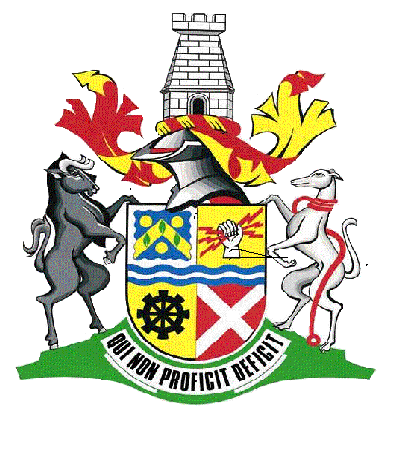       STRATEGIC EXECUTIVE DIRECTOR: BUDGET & TREASURY OFFICESUPPLY CHAIN MANAGEMENT UNITTRANSPORT							Date: 25 August 2014Dear SupplierREQUEST FOR WRITTEN QUOTATION : QUOTE NUMBER 049-2014/15Kindly furnish us with a closed written quotation for the supply of the goods as detailed in the enclosed schedule. The quotation are to be submitted 37 Murchison Street, Newcastleat the drop box. not later than the specified date underneath. Please note that no quotations received after the closing time will be considered.Fax Number		:	034 328 7641Email			:	Zakithi.Mtetwa@newcastle.gov.zaTelephone no		: 	034 -328 7827/ 7818Enquiries 		:	Ms. Z Mtetwa/ S.Vilakazi The following conditions will apply:Format of quotation must adhere to the following:Quotation must be on the company letterhead and made out to the Newcastle Municipality. The word QUOTATION must be clearly stated at the top of the quotationQuotation must be clearly dated and valid for at least thirty (30) days If you are a VAT vendor, VAT number must be indicated on the quotation. VAT number of the Newcastle Municipality (4000791824) must also be indicated on the quotationPrice(s) quoted must be firm and must be inclusive of VATA firm delivery period must be indicatedNo contract shall be concluded with any bidder whose municipal rates, taxes and municipal services charges are in arrears. Please attach your latest Municipal Rates account for your business premisesNo contract shall be concluded with any bidder whose tax matters are not in order. Failure to comply with these conditions may invalidate your offer.Yours faithfullyMs. Zakithi MtetwaProcurement OfficialPLEASE ENSURE THAT WE RECEIVE YOUR QUOTATION BY 12H00 ON monday 01 September 2014Procurement Schedule3 Mini buses 22 sitter, 1 Quantum to Madadeni Community Hall TransportationMini Bus 1: CharlestownCharlestown Department of Social Development  OfficesCharlestown Community HallEFeminiINgogo Police StationValley In HotelMajuba forest, Amahobhe Primary SchoolHomesomeKwaMathukuzaEmalangeni StoreSection 1 Taxi RankEbhodini KwaHofinaEmatsheniMini Bus 2: Osizweni Ezimbuzini, MndozoEstezi, EmatsheketsheniMakhanyaValley caseFire star KwaMazitapela ChurchSection 7 R, EposiniWall to WallNext to Sabela High SchoolMini Bus 3: BlaauwboschNine Mile(Esporweni)Theku Mall EmpompiniKwaMagadlelaKwaMsomi eMzamo High SchoolBlue HouseJohn Stone/JobstownSection 7 P. Emabhasini1 Quantum : Normandien, Boswoth Farm, NgaganeD96MakatiBahlokaziNcandu SchoolEmatsheni akaShembeIngwe Promary SchoolKubheka StoreEziphakamiseni HighStation –NgaganeKwaDun 04 September 2014. 07h00